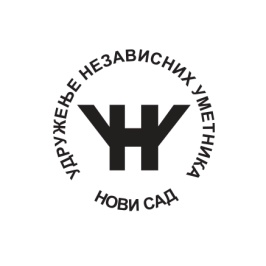 APPLICATIONName and surname:Adress:City:Country:Date of birth:Telephone:e-mail:Title:Year:Dimension:Techniqe:Signature: